ANMELDEBOGEN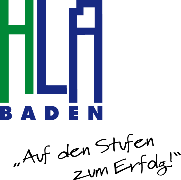 Diese, bitte digital ausgefüllte, Anmeldung wird erst nach Vorlage der Originalschulnachricht verbindlich.5-jährige Höhere Lehranstalt für wirtschaftliche Berufe(Mehrfachauswahl mit 1., 2. oder 3. ist möglich)
    EVENTMARKETING	    BUSINESSMANAGEMENT 	    MULTIMEDIA 	                 Design 		           Content 			Englisch wird in allen Ausbildungsformen ab dem 1. Jahrgang unterrichtet.2. lebende Fremdsprache zur Wahl: 		Spanisch			   Französisch	    							Russisch		   Italienisch			3-jährige Fachschule – WELLNESS UND GESUNDHEITSMANAGEMENTErstwunsch-Schule:              JA                NEIN                    Zutreffendes bitte ankreuzen!Bitte auf der 2. Seite weiter ausfüllen.								Seite 1	Ich habe die Informationen des Beiblatts gelesen und nehme zur Kenntnis, dass diese Anmeldung erst nach Vorlage der Schulnachricht (Original + 1 Kopie) und der im Beiblatt genannten Dokumente (Original + 1 Kopie) als verbindlich anerkannt wird.Ort			Datum				     Unterschrift der/des ErziehungsberechtigtenSeite 2BEIBLATT FÜR DAS ANMELDEVERFAHREN  SCHULJAHR 2024/2025Den Anmeldebogen bitte von unserer Homepage herunterladen und ausgefüllt mit den unten angeführten Unterlagen zur Anmeldung mitbringen.Folgende Dokumente bzw. Unterlagen (Original + 1 Kopie) sind für die persönliche Anmeldung mitzubringen:Geburtsurkunde
Meldezettel				
Staatsbürgerschaftsnachweis	
e-card 
Formblatt „Besondere Aufnahmeinformationen“ 
von unserer Homepage, www.hlabaden.at herunterladen. Seite 2 bitte ausfüllen und unterschreiben. 
Schulnachricht der 8. Schulstufe
Sollte sich Ihr Kind bereits in einer höheren Schulstufe befinden, werden alle Schulnachrichten und Zeugnisse ab der 8. Schulstufe benötigt.Da unsere Schule eine Bundesschule ist, wird kein Schulgeld eingehoben, es ist allerdings ein Elternvereinsbeitrag (aktuell €45 pro Semester) zu bezahlen und es muss eine eigene Schul- und Berufsbekleidung für den fachpraktischen Unterricht angeschafft werden.Ein Fixplatz darf nur von der Schule Ihrer 1. Wahl vergeben werden.„Erstwunschschule“ = jene Schule, bei der Sie Ihr Kind zuerst angemeldet haben und der entsprechende Stempel an erster Stelle auf der Rückseite der Schulnachricht steht.  Als Erziehungsberechtigte stimmen Sie zu, dass für die organisatorische Abwicklung Ihre personenbezogenen Daten (z.B. Sozialversicherungsnummer) elektronisch gespeichert werden. Aktuelle Informationen zum Anmeldeverfahren finden Sie auf unserer Homepage www.hlabaden.atSCHÜLER:INNENDATENSCHÜLER:INNENDATENFamiliennameVornameWeitere VornamenGeschlechtGeburtsdatumGeburtsortGeburtsstaatStaatsbürgerschaftReligionsbekenntnisEine eventuelle Abmeldung vom Religionsunterricht muss zu Schulbeginn bis Ende der 1. Schulwoche schriftlich eingebracht werden. Bei einer Religionsabmeldung ist Ethik ein Pflichtfach.Welches Unterrichtsfach wird beabsichtigt zu besuchen?     Röm.-kath.           Evang.          Ethik  Eine eventuelle Abmeldung vom Religionsunterricht muss zu Schulbeginn bis Ende der 1. Schulwoche schriftlich eingebracht werden. Bei einer Religionsabmeldung ist Ethik ein Pflichtfach.Welches Unterrichtsfach wird beabsichtigt zu besuchen?     Röm.-kath.           Evang.          Ethik  Erstsprache bis 3. LebensjahrAlltagssprache ab 3. LebensjahrSozialversicherungsnummerTelefonnummer (Schüler:in)StraßeHausnummerPostleitzahlOrtGeschwister an der HLA: Name(n)Zuletzt besuchte SchuleAHS                    MS                 Sonstige Schule  Mitschüler:innenwunsch – Name(n)MUTTER Erziehungsberechtigte JA     NEIN  bitte unbedingt ankreuzen!MUTTER Erziehungsberechtigte JA     NEIN  bitte unbedingt ankreuzen!Titel, Akademischer GradVornameFamiliennameAkad. Grad nach dem NamenBerufStraßeHausnummerPostleitzahlOrtTelefonnummerE-Mail-AdresseVATER Erziehungsberechtigter JA     NEIN  bitte unbedingt ankreuzen!VATER Erziehungsberechtigter JA     NEIN  bitte unbedingt ankreuzen!Titel, Akademischer GradVornameFamiliennameAkad. Grad nach dem NamenBerufStraßeHausnummerPostleitzahlOrtTelefonnummerE-Mail-Adresse